PUBLIKASI PERSJUDUL	: MASYARAKAT TAK PERLU RISAU VIRUS ZIKAMEDIA	: HARIAN JOGJATANGGAL	: 03 FEBRUARI 2016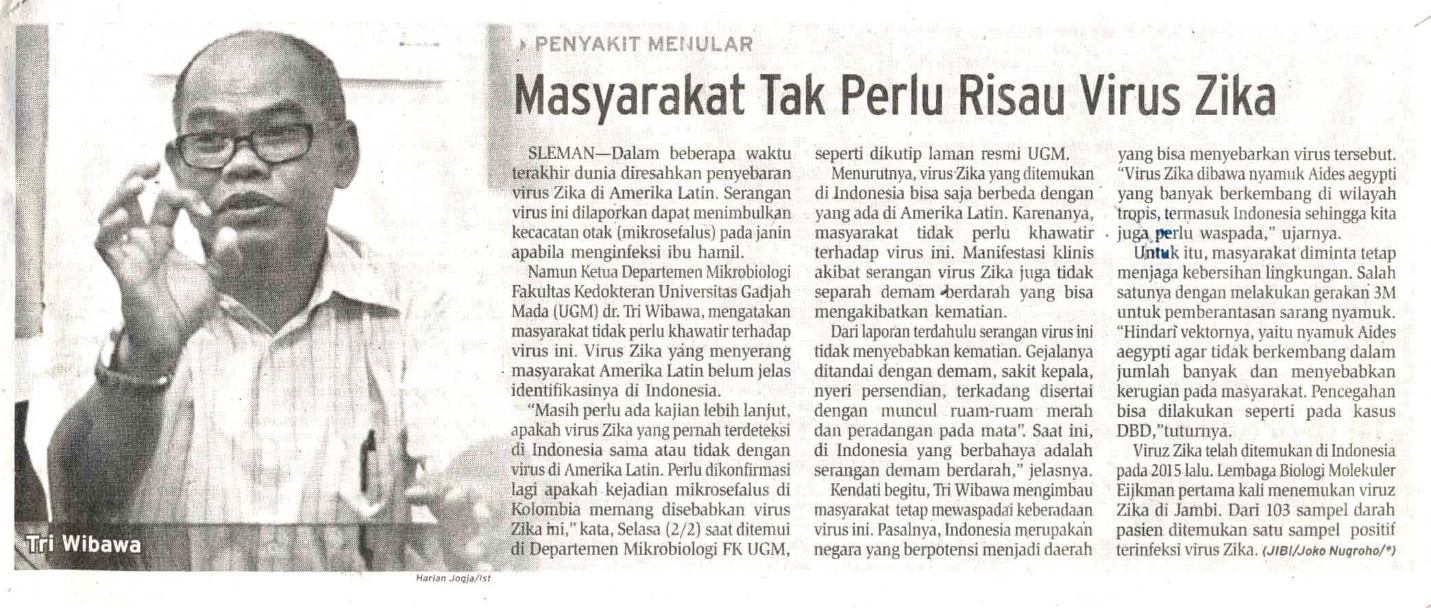 